Name of FacilityLocationTitle: Quidel Sofia SARS Antigen FIA (COVID-19)				Procedure #:If possible, perform this test in a biological safety hood.  Use standard precautions wearing gloves, gown, mask, face shield or goggles when performing this test.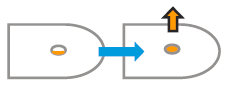 Principle:The Sofia SARS Antigen FIA employs immunofluorescence technology in a sandwich design that is used with Sofia and Sofia 2 to detect nucleocapsid protein from SARS-CoV and SARS-CoV-2. This test allows for the detection of SARS-CoV and SARS-CoV-2. The test detects, but does not differentiate, between the two viruses. The patient sample is placed in the Reagent Tube, during which time the virus particles in the sample are disrupted, exposing internal viral nucleoproteins. After disruption, the sample is dispensed into the Test Cassette sample well. From the sample well, the sample migrates through a test strip containing various unique chemical environments. If SARS-CoV or SARS-CoV-2 viral antigen is present, they will be trapped in a specific location. NOTE: Depending upon the user’s choice, the Test Cassette is placed inside Sofia or Sofia 2 for automatically timed development (WALK AWAY Mode) or placed on the counter or bench top for a manually timed development and then placed into Sofia or Sofia 2 to be scanned (READ NOW Mode). Sofia and Sofia 2 will scan the test strip and measure the fluorescent signal by processing the results using method-specific algorithms. Sofia and Sofia 2 will display the test results (Positive, Negative, or Invalid) on the screen.CLIA COMPLEXITY: Waived – For Use under the Emergency Use Authorization (EUA) onlyWarnings and PrecautionsFor in vitro diagnostic use.For prescription use onlyThis test has not been FDA cleared or approved; the test has been authorized by FDA under an Emergency Use Authorization (EUA) for use by laboratories certified under the CLIA that meet the requirements to perform moderate, high or waived complexity tests. This test is authorized for use at the Point of Care (POC), i.e., in patient care settings operating under a CLIA Certificate of Waiver, Certificate of Compliance, or Certificate of Accreditation.This test has been authorized only for the detection of proteins from SARS-CoV-2, not for any other viruses or pathogens.This test is only authorized for the duration of the declaration that circumstances exist justifying the authorization of emergency use of in vitro diagnostic tests for detection and/or diagnosis of COVID-19 under Section 564(b)(1) of the Act, 21 U.S.C. § 360bbb-3(b)(1), unless the authorization is terminated or revoked sooner.Do not use the kit contents beyond the expiration date printed on the outside of the box.Use appropriate precautions in the collection, handling, storage, and disposal of patient samples and used kit contents.Use of Nitrile, Latex (or equivalent) gloves is recommended when handling patient samples.Do not reuse the used Test Cassette, Fixed Volume Pipettes, Reagent Tubes, solutions, or Control Swabs.The user should never open the foil pouch of the Test Cassette exposing it to the ambient environment until the Test Cassette is ready for immediate use.Discard and do not use any damaged or dropped Test Cassette or material.The Reagent Solution contains a salt solution (saline). If the solution contacts the skin or eye, flush with copious amounts of water.To obtain accurate results, the Package Insert instructions must be followed.The Calibration Cassette must be kept in the provided storage pouch between uses.Inadequate or inappropriate sample collection, storage, and transport may yield false test results.Sample collection and handling procedures require specific training and guidance.To obtain accurate results, use only Copan UTM or CDC’s formulation of VTM.When collecting a nasal swab sample, use the Nasal Swab supplied in the kit.When collecting a nasopharyngeal swab sample, use a nylon flocked nasopharyngeal swab.Use the appropriate Fixed Volume Pipette in accordance with test procedures.Do not pour sample from the Reagent Tube into the Test Cassette sample well. Use the provided Small, Clear 120 µL Fixed Volume Pipette when adding the sample to the Test Cassette.To obtain accurate results, do not use visually bloody or overly viscous samples.Do not write on the barcode of the Test Cassette. This is used by Sofia and Sofia 2 to identify the type of test being run and to identify the individual Test Cassette so as to prevent a second read of the Test Cassette by the same Sofia or Sofia 2.As the detection reagent is a fluorescent compound, no visible results will form on the test strip. Sofia or Sofia 2 must be used for result interpretation.To obtain accurate results, an opened and exposed Test Cassette should not be used inside a laminar flow hood or in a heavily ventilated area.Testing should be performed in an area with adequate ventilation.Dispose of containers and unused contents in accordance with Federal, State, and Local regulatory requirements.Wear suitable protective clothing, gloves, and eye/face protection when handling the contents of this kit.Reagents and Equipment Required:25-Test Kit:Individually Packaged Test Cassettes (25): Monoclonal anti-SARS antibodiesReagent Tubes (25): Lyophilized buffer with detergents and reducing agentsReagent Solution (25): Ampoules with salt solutionSterile Nasal Swabs (25)Small, Clear 120 µL Fixed Volume Pipettes (25)SARS Positive Control Swab (1): Swab is coated with non-infectious recombinant SARS antigensNegative Control Swab (1): Swab is coated with heat-inactivated, non-infectious Streptococcus C antigenPackage Insert (1)Quick Reference Instructions (1)QC Card (located on kit box) MATERIALS NOT SUPPLIED IN KIT Timer or watchSofia or Sofia 2Vortex1.0-mL Calibrated Micropipette with pipette tipsNylon flocked nasopharyngeal swabPolyester wound swabCopan UTM or CDC VTMCalibration Cassette (for use with either Sofia or Sofia 2)Kit Storage and Stability:Store the kit at room temperature, 59°F to 86°F (15°C to 30°C), out of direct sunlight. Kit contents are stable until the expiration date printed on the outer box. Do not freeze.Specimen Collection and Handling:Nasal Swab Sample Use the nasal swab supplied in the kit. To collect a nasal swab sample, carefully insert the swab (provided in the kit) into the nostril that presents the most secretion under visual inspection. Using gentle rotation, push the swab until resistance is met at the level of the turbinates (less than one inch into the nostril). Rotate the swab several times against the nasal wall then remove it from the nostril. Nasopharyngeal Swab Sample Use a nylon flocked nasopharyngeal swab, not supplied. To collect a nasopharyngeal swab sample, carefully insert the swab into the nostril that presents the most secretion under visual inspection. Keep the swab near the septum floor of the nose while gently pushing the swab into the posterior nasopharynx. Rotate the swab several times then remove it from the nasopharynxSpecimen Transport and Storage:Samples should be tested as soon as possible after collection. Based on data generated with influenza virus, nasal or nasopharyngeal swabs are stable for up to 24-hours at room temperature or 2° to 8°C. If transport of samples with viral transport medium (VTM) is required, minimal dilution of the sample is recommended, as dilution may result in decreased test sensitivity. Note: Only Copan UTM and the CDC Formulation of VTM have been validated with the assay. Remel M4 and M4RT should not be used as some lots have been demonstrated to generate false positive results. Whenever possible, 1 milliliter or less is best to avoid excessive dilution of the patient sample. While holding the swab, remove the cap from the tube. Insert the swab into the tube until the breakpoint is level with the tube opening. Bend the swab shaft at a 180 degrees angle to break it off at the breaking point. You may need to gently rotate the swab shaft to complete the breakage. Based on data generated with influenza virus, nasal or nasopharyngeal swabs in VTM are stable for up to 72-hours at 2° to 8°C. NOTE: When using Copan UTM or the CDC formulation of VTM, it is important to ensure that the VTM containing the sample is warmed to room temperature. Cold samples will not flow correctly and can lead to erroneous or invalid results. Several minutes will be required to bring a cold sample to room temperature.Procedure:All clinical samples must be at room temperature before beginning the assay. Expiration date: Check expiration date on each individual test package or outer box before using. Do not use any test past the expiration date on the label.Swab Test Procedure (Nasal/Nasopharyngeal) 1. Verify that Sofia or Sofia 2 is set to the desired mode: WALK AWAY or READ NOW. See the “Using Sofia and Sofia 2” section for more information. 2. Dispense all of the Reagent Solution into the Reagent Tube. Swirl the Reagent Tube to dissolve its contents. 3. Place the patient swab sample into the Reagent Tube. Roll the swab at least 3 times while pressing the head against the bottom and side of the Reagent Tube. Leave the swab in the Reagent Tube for 1 minute.4. Roll the swab head against the inside of the Reagent Tube as you remove it. Dispose of the used swab in your biohazard waste. 5. Fill the provided Small, Clear 120 µL Fixed Volume Pipette with the patient sample from the Reagent Tube. To fill the Fixed Volume Pipette with the patient sample: a) FIRMLY squeeze the top bulb. b) Still squeezing, place the Pipette tip into the patient sample. c) With the Pipette tip still in the patient sample, slowly release pressure on bulb to fill the Pipette.6. Firmly squeeze the top bulb to empty the contents of the Small, Clear 120 µL Fixed Volume Pipette into the Test Cassette sample well. Extra liquid left over in the overflow bulb should be left behind. NOTE: The Fixed Volume Pipettes are designed to collect and dispense the correct amount of liquid sample. Discard the pipette in your biohazard waste. NOTE: Do not pour sample from the Reagent Tube. Use the provided Small, Clear 120 µL Fixed Volume Pipette. 7. Promptly proceed to the next section, “Using Sofia and Sofia 2,” to complete the test.CDC Media/ Viral Transport Media Test Procedure Note: Only Copan UTM and CDC Formulation of VTM have been validated with the assay. Remel M4 and M4RT should not be used as some lots and have been demonstrated to generate false positive results. 1. Verify that Sofia or Sofia 2 is set to the desired Mode: WALK AWAY or READ NOW. See the “Using Sofia and Sofia 2” section for more information. Also ensure that the liquid sample is at room temperature before proceeding. 2. Mix the specimen received in viral transport media by vortexing the tubes for 5 seconds. 3. Fill a calibrated micropipette with 250 µL of patient sample from the viral transport media (VTM).      NOTE: There is no need to dispense any reagent solution into the reagent    tube. The patient sample in VTM will be used to rehydrate the reagent tube.      NOTE: To obtain accurate results, avoid mucoid substances when filling the micropipette with patient sample in VTM. 4. Empty the contents of the micropipette into the Reagent Tube.      NOTE: Once the sample is added to the Reagent Tube, vortex the tubes for 5 seconds. Allow the samples to incubate for 1 minute prior to adding the sample to the cassette. 5. Fill the provided Small, Clear 120 µL Fixed Volume Pipette with patient sample from the Reagent Tube, by slowly releasing pressure on the bulb. 6. Firmly squeeze the top bulb to empty the contents of the Small, Clear 120 L Fixed Volume Pipette into the Test Cassette sample well. Extra liquid left over in the overflow bulb should be left behind. Discard the Pipette in your biohazard waste.      NOTE: Do not pour sample from the Reagent Tube. Use the provided Small, Clear 120 µL Fixed Volume Pipette. 7. Promptly proceed to the next section, “Using Sofia and Sofia 2,” to complete the test.Using Sofia and Sofia 2WALK AWAY/READ NOW ModesRefer to the Sofia 2 User Manual for operating instructions.Sofia and Sofia 2 may be set to two different modes (WALK AWAY and READ NOW).  The procedures for each mode are described below.WALK AWAY ModeIn Walk AWAY Mode, the user immediately inserts the Test Cassette into Sofia or Sofia 2.  Sofia and Sofia 2 scans the Test Cassette periodically during the test development time.  Positive and negative test results will be displayed in 15 minutes.READ NOW Mode     Critically important:  Allow the test to develop for the FULL 15 minutes BEFORE placing it into Sofia or Sofia 2.The user must first place the Test Cassette onto the counter or bench top for 15 minutes (outside of Sofia 2) and manually time this development step. Then, the user inserts the Test Cassette into Sofia or Sofia 2. In READ NOW Mode, Sofia and Sofia 2 will scan and display the test result within 1 minute.Warning: Results must not be interpreted past 30 minutes after inoculation. Using the Sofia or Sofia 2 past this time may result in false results.Tips for Batch Testing Depending on the workload, several options exist to make batch testing easier. The user can add the Reagent Solution to one or more Reagent Tubes, recap them, and store them on the bench at room temperature (RT) for up to 12 hours without loss of activity before adding the sample(s). Critically important: The user should never open the foil pouch exposing the Test Cassette to ambient environment until ready for immediate use.RUN TEST WITH SOFIA Input the User ID using the barcode scanner or manually enter the data using the key pad. NOTE: If you mistakenly scan the incorrect barcode, use the Arrow Buttons on the Sofia key pad to re-highlight the field. Then simply rescan using the correct barcode, and the previous one will be overwritten with the correct barcode.Input the Patient ID or Order # using the barcode scanner or manually enter the data using the key pad.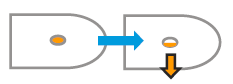 Press Start Test and the Sofia drawer will automatically open. Verify that the correct development mode, WALK AWAY or READ NOW, has been selected. Insert the prepared patient Test Cassette into the drawer of Sofia and close the drawer. Sofia will start automatically and display the progress, as shown in the example below. In WALK AWAY Mode, the test results will be displayed on the screen in approximately 15 minutes. In READ NOW Mode, the test results will be displayed on the screen within 1 minute. See Interpretation of Results section.Result Interpretation with SophiaWhen the test is complete, the results will be displayed on the Sofia screen. The results can be automatically printed on the integrated printer if this option is selected. Test Lines, which are fluorescent, cannot be seen with the naked eye. The Sofia screen will display results for the procedural control as being “valid or invalid,” and will individually provide a positive or negative result for SARS. If the procedural control is “invalid,” retest with a new patient sample and a new Test Cassette.NOTE: A positive result does not rule out co-infections with other pathogens and a negative result is presumptive and should be confirmed with a molecular assay, if necessary for patient management.  If the test is invalid, a new test should be performed with a new patient sample and a new Test Cassette.RUN TEST WITH SOFIA 2 Input the User ID using the integrated barcode scanner or manually enter the data using the on-screen key pad.NOTE: If you mistakenly scan the incorrect barcode, select the field again to re-highlight it.  Then simple rescan using the correct barcode, and the previous one will be overwritten with the correct barcode.Input the Patient ID and Order #, if applicable, using the barcode scanner or manually enter the data using the on-screen key pad.Verify that the correct development mode, WALK AWAY or READ NOW, has been selected. Press and open the Sofia 2 drawer. Insert the prepared Test Cassette into the drawer of Sofia 2 and close the drawer. Sofia 2 will start automatically and display the progress, as shown in the example below. In WALK AWAY Mode, the test results will be displayed on the screen in 15 minutes. In READ NOW Mode, the test results will be displayed on the screen within 1 minute. See Sofia 2 Interpretation of Results section.Result Interpretation with Sophia 2When the test is complete, the results will be displayed on the Sofia 2 screen. Test Lines, which are fluorescent, cannot be seen with the naked eye.The Sofia 2 screen will display results for the procedural control as being or , and will individually provide a or result for SARS. If the procedural control is retest with a new patient sample and a new Test Cassette. If a printer is connected, the results can be printed manually by selecting the print icon while the test results are displayed on the screen.Note: A positive result does not rule out co-infections with other pathogens.  A negative result is presumptive and should be confirmed with a molecular assay, if necessary for patient management.  If the test is invalid, a new test should be performed with a new patient sample and a new Test Cassette.Quality ControlCalibration Check SofiaCalibration Check Sofia 2Internal Quality ControlExternal Quality ControlThere are three types of Quality Control for Sofia and Sofia 2 and the Test Cassette: Sofia Calibration Check procedure, built-in procedural control features, and External Controls.Sofia Calibration Check Procedure NOTE: This is a “Calibration Check” procedure. The Calibration Check Procedure should be performed every 30 days. Sofia can be set to remind the user to complete the Calibration Check Procedure. The Calibration Check is a required function that checks Sofia optics and calculation systems using a specific Calibration Cassette. This Calibration Cassette is supplied with the Sofia Installation Pack. Refer to the Sofia User Manual for details regarding the Calibration Check Procedure. Important: Ensure that the Calibration Cassette is stored in the provided storage pouch between uses to protect from exposure to light. To check the calibration of Sofia, select “Calibration” from the Main Menu.Following the prompts, insert the Calibration Cassette into Sofia and close the drawer. Sofia performs the Calibration Check automatically within two minutes with no user input required. Sofia indicates when the Calibration Check is completed. Select OK to return to the Main Menu. NOTE: If the Calibration Check does not pass, notify the on-site Supervisor or contact Quidel Technical Support for assistance Monday through Friday from 7:00 a.m. to 5:00 p.m. Pacific Time at 800.874.1517 (in the U.S.); 858.552.1100 (outside the U.S.); Fax: 858.455.4960; customerservice@quidel.com (Customer Service); technicalsupport@quidel.com (Technical Support); or contact your local distributor.Sofia 2 Calibration Check ProcedureThe Calibration Check Procedure should be performed every 30 days. Sofia 2 can be set to remind the user to complete the Calibration Check Procedure.The Calibration Check is a required function that checks Sofia 2 optics and calculation systems using a specific Calibration Cassette. This Calibration Cassette is supplied with Sofia 2. Refer to the Sofia 2 User Manual for details regarding the Calibration Check Procedure. Important: Ensure that the Calibration Cassette is stored in the provided storage pouch between uses to protect from exposure to light.To check the calibration of Sofia 2, select “Run Calibration” from the Main Menu. Following the prompts, insert the Calibration Cassette into Sofia 2 and close the drawer. Sofia 2 performs the Calibration Check automatically within one minute with no user input required.Sofia 2 indicates when the Calibration Check is completed. Select to return to the Run Test screen. NOTE: If the Calibration Check does not pass, notify the on-site Supervisor or contact Quidel Technical Support for assistance Monday through Friday from 7:00 a.m. to 5:00 p.m. Pacific Time at 800.874.1517 (in the U.S.); 858.552.1100 (outside the U.S.); Fax: 858.455.4960; customerservice@quidel.com (Customer Service); technicalsupport@quidel.com (Technical Support); or contact your local distributor.Built-in Procedural Controls (Internal)The Sofia SARS Antigen FIA contains a built-in procedural control feature. Each time a test is run in Sofia or Sofia 2, the procedural control zone is scanned by Sofia or Sofia 2 and the result is displayed on the Sofia or Sofia 2 screen. The manufacturer's recommendation for daily control is to document the results of these built-in procedural controls for the first sample tested each day. This documentation is automatically logged into Sofia or Sofia 2 with each test result. A valid result obtained from the procedural control demonstrates that the test flowed correctly and the functional integrity of the Test Cassette was maintained. The procedural control is interpreted by Sofia or Sofia 2 after the Test Cassette has developed for 15 minutes. If the test does not flow correctly, Sofia or Sofia 2 will indicate that the result is invalid. Should this occur, review the procedure and repeat the test with a new patient sample and a new Test Cassette.External Quality ControlExternal Controls may also be used to demonstrate that the reagents and assay procedure perform properly. Quidel recommends that Positive and Negative External Controls be run:once for each untrained operatoronce for each new shipment of kits – provided that each different lot received in the shipment is testedas deemed additionally necessary by your internal quality control procedures, and in accordance with Local, State and Federal regulations or accreditation requirements. The user must first select Run QC on the Main Menu of Sofia or Sofia 2 and then, when prompted, scan the QC Card (located on kit box). This card provides information specific to the kit lot, including lot number and expiration date. The user will select the desired mode (WALK AWAY or READ NOW) then run the External Control swabs. External Positive and Negative Control swabs are supplied in the kit and should be tested using the Swab Test Procedure provided in this Package Insert or in the Quick Reference Instructions. The SARS Positive Control Swab contains SARS antigen. The Positive Control Swab must be run first, followed by the Negative Control Swab. When the QC run is complete, each result will be displayed as “Passed” or “Failed” on Sofia or Por (X) on Sofia 2, for the Positive Control and the Negative Control. Do not perform patient tests or report patient test results if either of the QC test results fail. Repeat the test or contact Quidel Technical Support before testing patient samples.If both the Positive and Negative Controls fail, repeat testing with new Positive and Negative Controls a second time. If only a single Control fails, the user has the option of repeating both the Positive and Negative Controls OR to repeat only the Control that failed. The user may select “Skip” on the Sofia display or on the Sofia 2 display to skip the Control test that previously passed. The QC Results will show a skipped Control test as “unknown” or (>>) on Sofia 2. Additional External Control swabs may be obtained separately by contacting Quidel Customer Support Services at 800-874-1517.Reporting of Results:Call all positive results immediately to the ordering physician and report all results to the State Hygienic Laboratory.Limit of Detection (LOD)See Product Insert SheetPerformance Characteristics:See Product Insert SheetLimitations:Only Copan UTM and the CDC Formulation of VTM have been validated with the assay.Remel M4 and M4RT should not be used in with the Sofia SARS Antigen FIA Assay in either the Sofia or Sofia 2. Some lots of M4 and M4RT have been shown to cause false positive results when used with the Sofia SARS Antigen FIA Assay.The contents of this kit are to be used for the qualitative detection of SARS antigens from nasal swab and nasopharyngeal swab.This test detects both viable (live) and non-viable, SARS-CoV, and SARS-CoV-2. Test performance depends on the amount of virus (antigen) in the sample and may or may not correlate with viral culture results performed on the same sample. A negative test result may occur if the level of antigen in a sample is below the detection limit of the test or if the sample was collected or transported improperly.Failure to follow the Test Procedure may adversely affect test performance and/or invalidate the test result.Test results must be evaluated in conjunction with other clinical data available to the physician.Positive test results do not rule out co-infections with other pathogens.Positive test results do not differentiate between SARS-CoV and SARS-CoV-2. Negative test results are not intended to rule in other non-SARS viral or bacterial infections.Negative results should be treated as presumptive and confirmed with an FDA authorized molecular assay, if necessary, for clinical management, including infection control.Clinical performance was evaluated with frozen samples, and performance may be different with fresh samples.Specimen stability recommendations are based upon stability data from influenza testing and performance may be different with SARS-CoV-2. Users should test specimens as quickly as possible after specimen collection.If the differentiation of specific SARS viruses and strains is needed, additional testing, in consultation with state or local public health departments, is required.Conditions of Authorization for the LaboratorySee Product Insert SheetReferences:Package Insert, Quidel Sofia SARS Antigen FIA, Quidel Corporation, San Diego, CA 92121, June 2020.